Уважаемые жители Новоалександровского городского округа Ставропольского края!С ноября 2012 года в России действует реестр запрещенных интернет - ресурсов.Российское законодательство прямо ограничивает распространение информации, которая относится к категории запрещенной. К данной категории причислена информация, которая направлена на пропаганду войны, разжигание национальной, расовой или религиозной ненависти и вражды, наркотиков, детской порнографии и призывы к суициду, а также иная информация, за распространение которой предусмотрена уголовная или административная ответственность (ч. 6 ст. 10 Федерального закона от 27 июля 2006 г. № 149-ФЗ «Об информации, информационных технологиях и о защите информации», далее – закон об информации). Кроме того, в него попадают ресурсы, по которым было вынесено судебное решение о нарушении законодательства.В Федеральном законе от 29 декабря 2010 г. № 436-ФЗ «О защите детей от информации, причиняющей вред их здоровью и развитию» перечислена информация, распространение которой запрещено.В частности, в этом законе к ней относится информация:побуждающая детей к совершению действий, представляющих угрозу их жизни и (или) здоровью, в том числе к причинению вреда своему здоровью, самоубийству;способная вызвать у детей желание употребить наркотические средства, психотропные и (или) одурманивающие вещества, табачные изделия, алкогольную и спиртосодержащую продукцию, пиво и напитки, изготавливаемые на его основе, принять участие в азартных играх, заниматься проституцией, бродяжничеством или попрошайничеством;обосновывающая или оправдывающая допустимость насилия и (или) жестокости либо побуждающая осуществлять насильственные действия по отношению к людям или животным;отрицающая семейные ценности, пропагандирующая нетрадиционные сексуальные отношения и формирующая неуважение к родителям или другим членам семьи;оправдывающая противоправное поведение;содержащая нецензурную брань;содержащая информацию порнографического характера;о несовершеннолетнем, пострадавшем в результате противоправных действий (бездействия), включая фамилии, имена, отчества, фото- и видеоизображения такого несовершеннолетнего, его родителей и иных законных представителей, дату рождения такого несовершеннолетнего, аудиозапись его голоса, место его жительства или место временного пребывания, место его учебы или работы, иную информацию, позволяющую прямо или косвенно установить личность такого несовершеннолетнего (ч. 2 ст. 5 Федерального закона от 29 декабря 2010 г. № 436-ФЗ «О защите детей от информации, причиняющей вред их здоровью и развитию»).С целью ограничения доступа к сайтам в Интернете, содержащим такую информацию, была создана автоматизированная информационная система «Единый реестр доменных имен, указателей страниц сайтов в сети «Интернет» и сетевых адресов, позволяющих идентифицировать сайты в сети «Интернет», содержащие информацию, распространение которой в России запрещено» (ч. 1 ст. 15.1 закона об информации, далее – реестр).Реестр ведется Федеральной службой по надзору в сфере связи, информационных технологий и массовых коммуникаций (ч. 3 ст. 15.1 закона об информации, далее – Роскомнадзор). Принимать решение о включении сайтов в «черный список» могут также МВД и Роспотребнадзор.За время работы ресурса в него попадали страницы таких крупных интернет-площадок, как Facebook, YouTube и Google.Полный доступ к информации, содержащейся в едином реестре, предоставляется уполномоченным органам, Министерству внутренних дел Российской Федерации и иным правоохранительных органам, владельцам сайтов, провайдерам хостинга или операторам связи. Организации и физические лица могут получить информацию только по запросу о конкретном интернет-ресурсе.Информацию о внесении конкретных интернет-ресурсов в реестр можно узнать на официальном сайте Роскомнадзора.Для устранения различных толкований типов запрещенной информации были утверждены критерии оценки материалов и информации, вступившие в законную силу 2 декабря 2013 года приказом Федеральной службы по надзору в сфере связи, информационных технологий и массовых коммуникаций, Федеральной службы РФ по контролю за оборотом наркотиков и Федеральной службы по надзору в сфере защиты прав потребителей и благополучия человека от 11 сентября 2013 г. № 1022/368/666 (далее – приказ).В утвержденном тремя ведомствами приказе подробно определены критерии, согласно которым информацию необходимо причислять к разряду запрещенной при принятии решений о внесении записей в реестр (см. таблицу).Тип запрещенной информацииКритерии оценки материалов и информации.Материалы с порнографическими изображениями несовершеннолетних или объявления о их привлечении в качестве исполнителей для участия в зрелищных мероприятиях порнографического характера•Совершение реальных или смоделированных откровенно сексуальных действий;•любое изображение половых органов ребенка в сексуальных целях;•наличие информации о производстве или распространении детской порнографии;•наличие информации о приобретении детской порнографии для себя или другого лица;•объявления о привлечении несовершеннолетних в качестве исполнителей для участия в зрелищных мероприятиях порнографического характера;•наличие информации, направленной на возбуждение сексуальных чувств по отношению к несовершеннолетним либо оправдывающей сексуальное поведение в отношении несовершеннолетнихИнформация о способах, методах разработки, изготовления и использования наркотических средств, местах их приобретения и прекурсоров, а также о способах и местах культивирования наркосодержащих растений•Описание порядка действий по изготовлению, разработке и использованию наркотических средств и психотропных веществ (за исключением художественных произведений, в которых описывается информация, оправданная их жанром);•описание создания специальных условий для посева и выращивания растений, содержащих наркотические средства, совершенствования технологии выращивания, выведении новых сортов, повышении урожайности и устойчивости к неблагоприятным метеорологическим условиям;•описание мест культивирования растений, содержащих наркотические средства, а также мест их дикого произрастания, в том числе описание маршрутов проезда к таким местам;•информация о способах ухода от уголовной и административной ответственности за правонарушения, связанные с незаконным оборотом наркотических средств;•объявления о местах приобретения, ценах и способах получения наркотических средств;•формирование у целевой аудитории положительного образа лиц, осуществляющих изготовление и использование наркотических средств, предоставляющих услуги по их приобретению либо осуществляющих культивирование растений, содержащих наркотические средства (за исключением художественных произведений, в которых описывается информация, оправданная их жанром)Информация о способах совершения самоубийства, а также призывах к совершению самоубийства•Предложение, просьба, приказ совершить самоубийство;•указание на самоубийство как на способ решения проблемы;•выражение положительной оценки либо одобрение совершения самоубийства либо действий, направленных на самоубийство;•выражение осуждения, высмеивания неудавшейся попытки совершить самоубийство;•объявления о знакомстве с целью совершения группового или ассистированного самоубийства;•опрос (голосование), тест, рейтинг на предмет выбора самоубийства как способа решения проблемы, в том числе выбор наиболее безболезненного, надежного, доступного, эстетичного способа;•информация о способах совершения самоубийства;•информация о совокупности необходимых для самоубийства условий.Из таблицы видны четкие, закрепленные на законодательном уровне, критерии, с помощью которых можно идентифицировать запрещенную информацию.Основанием для включения в реестр доменных имен, указателей страниц сайтов и сетевых адресов, позволяющих идентифицировать сайты, содержащие запрещенную информацию, являются решения следующих уполномоченных органов:МВД России – в отношении информации о способах, методах разработки, изготовления и использования наркотических средств, психотропных веществ и их прекурсоров, местах приобретения таких средств, веществ и их прекурсоров, о способах и местах культивирования наркосодержащих растений;Роспотребнадзора – в отношении информации о способах совершения самоубийства, а также призывов к совершению самоубийства;Роскомнадзора – в отношении материалов с порнографическими изображениями несовершеннолетних и объявлений о привлечении несовершеннолетних в качестве исполнителей для участия в зрелищных мероприятиях порнографического характера, в отношении информации о способах, методах разработки, изготовления и использования наркотических средств, психотропных веществ и их прекурсоров, местах приобретения таких средств, веществ и их прекурсоров, о способах и местах культивирования наркосодержащих растений, в отношении информации о способах совершения самоубийства, а также призывов к совершению самоубийства.На официальном сайте Роскомнадзора в электроном виде создана специальная форма для принятия обращений о наличии на страницах сайтов в Интернете запрещенной информации. Обращения принимаются от органов государственной власти, органов местного самоуправления, юридических лиц, индивидуальных предпринимателей, некоммерческих организаций и физических лиц.Статьей 17 закона об информации предусмотрена ответственность за правонарушения в сфере информации, информационных технологий и защиты информации.Нарушение требований закона влечет за собой дисциплинарную, гражданско-правовую, административную или уголовную ответственность в соответствии с законодательством Российской Федерации.За пропаганду наркотических средств, психотропных веществ или их прекурсоров, растений, содержащих наркотические средства предусмотрено наложение административного штрафа в размерах:на граждан от 4 тыс. до 5 тыс. рублей;на должностных лиц – от 40 тыс. до 50 тыс. рублей;на ИП – от 40 тыс. до 50 тыс. рублей;на юридических лиц – от 800 тыс. до 1 млн рублей, либо административное приостановление деятельности на срок до 90 суток.Неравнодушные жители Буденновского района! Будьте бдительны! Если Вы обнаружили в информационно-телекоммуникационной сети «Интернет» сайт с сомнительной информацией, незамедлительно обратитесь в соответствующие органы. Сделать это можно по нижеуказанной схеме.Помните, проявив активную гражданскую позицию, Вы можете спасти чью-то жизнь!Алгоритм включения Интернет-ресурсов, содержащих запрещенную информацию, в «Единый реестр доменных имен, указателей страниц сайтов в сети «Интернет» и сетевых адресов, позволяющих идентифицировать сайты в сети «Интернет», содержащие информацию, распространение которой в Российской Федерации запрещено»Антинаркотическая комиссия Новоалександровского городского округа Ставропольского края.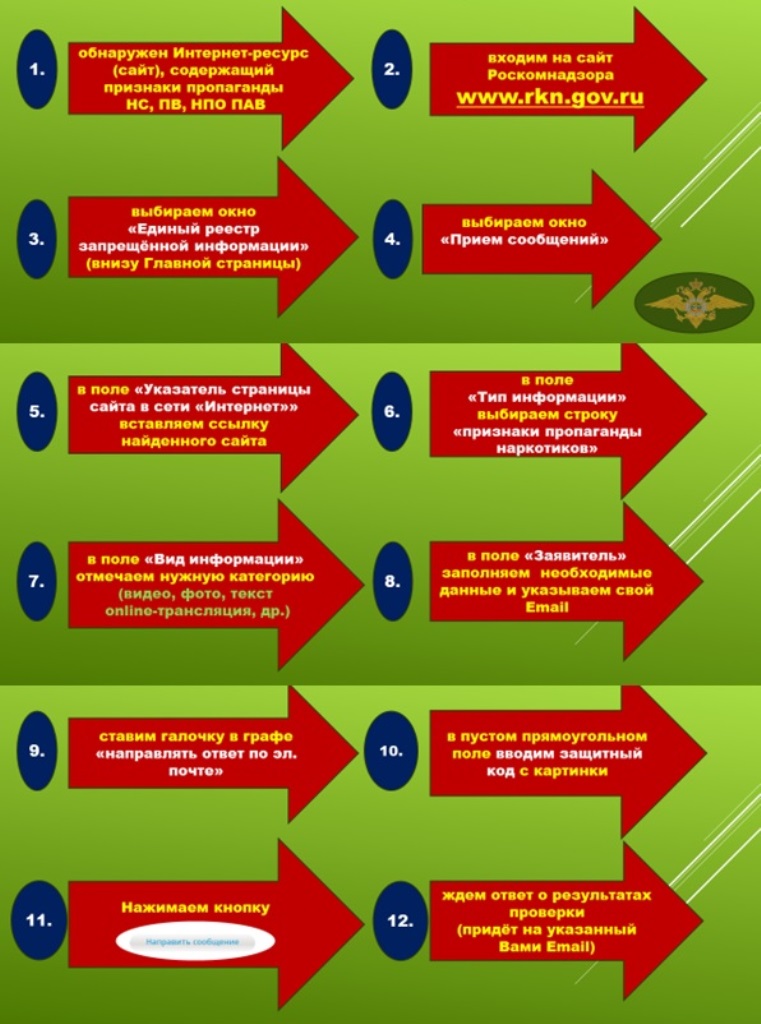 